Native PlantsNative PlantsNative PlantsSwamp Milkweed 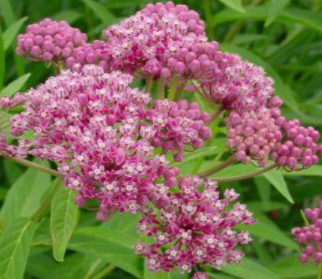 Asclepias incarnataUpright with slender leaves; in summer plants are topped by rounded flower clusters Suggested uses: Naturalize, Rain GardenAttracts: Butterflies, HummingbirdsHeight: 4-5 feet Spread: 2-3 feetBloom time: July to AugustSun:  Full sunWater:  Medium to wetTolerates:  Deer, wet soilMonarch caterpillars feed on them!White Wood Aster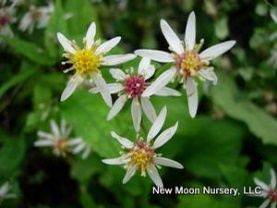 Eurybia divaricatusKeystone species; low mounding perennial with oval leaves; late summer blooms with white daisies Suggested uses:  Groundcover, Border, Shade GardenAttracts: ButterfliesHeight: 2-3 feet Spread: 3-4 feetBloom time: September to NovemberSun:  Partial to full shade Water:  Moist to dryTolerates:  Deer, rabbits Purple Coneflower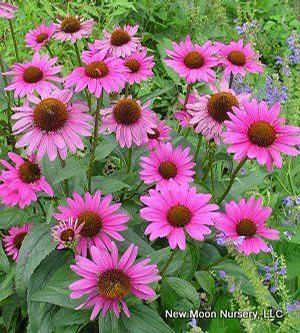 Echinacea purpureaSturdy, upright plant with showy, daisy-like, purple flowersSuggested uses: Wildlife Garden, Cut Flower GardenAttracts: Butterflies, GoldfinchesHeight: 2-5 feet Spread: 2 feetBloom time: June to AugustSun:  Full sun to partial shade Water:  Moist to dryTolerates:  Deer, drought, clay soilBlack-eyed Susan 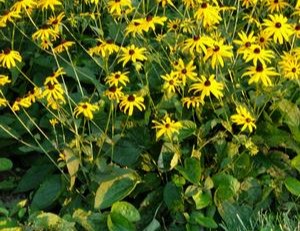 Rudbeckia fulgidaKeystone species; resilient wildflower with shiny deep green foliage, golden flowers with brown cones Suggested uses: Naturalizing, Wildlife Garden, Cut Flower GardenAttracts: Pollinators, Butterflies, SongbirdsHeight: 2-3 feetSpread: 1-2 feetBloom time: July to SeptemberSun:  Full sun to partial shadeWater:  Moist to dryTolerates:  Deer, droughtMaryland’s state flower!Wrinkle-leaf Goldenrod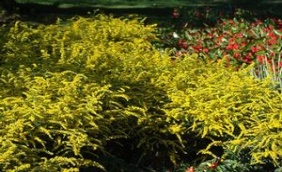 Solidago rugosa FireworksKeystone species; mounding, clumping perennial with bright yellow flower sprays in late summerSuggested uses: Wildlife Garden, Rain Garden, Perennial Borders Attracts: Bees, Butterflies, BirdsHeight: 3-4 feetSpread: 2-3 feetBloom time: September to OctoberSun:  Full sun Water:  Moist Tolerates:  Deer, drought, clay soilSneezeweed 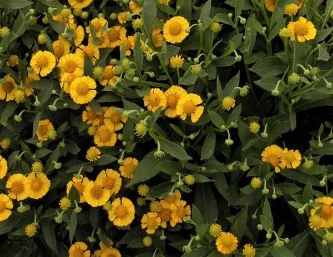 Helenium Autumnale 'Helena Gold' Upright clumping perennial with bright green leaves and golden daisy-like flowers Suggested uses: Wildlife Garden, Rain GardenAttracts: Bees, ButterfliesHeight: 3-4 feetSpread: 1.5 to 3 feetBloom time: July to SeptemberSun:  Full sun to partial shade Water:  Moist to wetTolerates:  Deer, clay soilNarrowleaf Evening Primrose 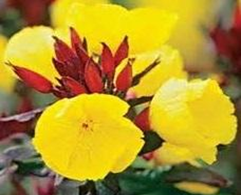 Oenothera fruticosa ‘Fireworks’Deep bronze foliage, red stems and buds with canary yellow blooms in late Spring and early SummerSuggested uses: Perennial Border, Sunny slope, Rock GardenAttracts: Pollinators, ButterfliesHeight: 12-18 inchesSpread: 1-2 feetBloom time: May to JuneSun:  Full sun to partial shadeWater:  Moist to dryTolerates:  Deer, droughtFalse Sunflower(Ox-eye Sunflower)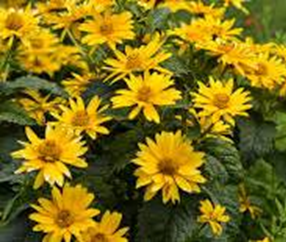 Heliopsis helianthoidesKeystone species; upright clumping perennial wildflower with clusters of yellow  2-3” daisiesSuggested uses: Naturalizing, Wildlife Garden, Cut flower GardenAttracts: Pollinators, Butterflies, SongbirdsHeight: 3-5 feetSpread: 2-4 feetBloom time: June to AugustSun:  Full sun Water:  Moist to dryTolerates:  Deer, drought, dry soil, shallow rocky soil